スキルアップ講座申込書（締切6/24）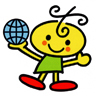 氏名　　　　　　　　　　　　　　　　　　　TEL　　　　　　　　　　　　　　　　　　　　メールアドレス　　　　　　　　　　　　　　　　　　　　　　　　　　　　　　　　　　昨年参加した　　　参加していない今回初めて参加される方は取得資格・日本語教授法の勉強経験・活動場所・年数等について簡単にご記入ください　　　　　　　　　　　　　　　　　　　　　　　　　　　　　　　対話重視の日本語支援に役立つ活動例でご紹介していただけるものがあればご記入下さい。（ツールがあればメールに添付下さい）　　　★プログラム構成の都合上、御協力いただける方は6月20日までに申込書及び実践例紹介内容をお送りください。講師の先生にご質問やリクエストがございましたらお書き下さい。　　　　　　　　　　　　　　　